Pediatric Therapy Services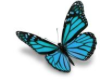 304 NE Hood Ave. Gresham, OR 97030Phone: 503-666-1333Fax: 503-666-2444Feeding Concerns Caregiver Questionnaire Child’s Name___________________________________________			       Today’s Date___________________What are your concerns about your child? ________________________________________________________________________________________________________________________________________________________________What are your child’s strengths? ________________________________________________________________________________________________________________________________________________________________________What do you hope to gain by having your child seen at this clinic? ________________________________________________________________________________________________________________________________________________________________________________________________________________________________________________Feeding Concerns Exhibiting poor weight gain or growth?  YES         NO        Comments: _______________________________Coughing, choking or gaging while eating?  YES         NO        Comments: ____________________________________________________________________________________________________________Do they have difficulties transitioning or trialing new textures?  YES         NO        Comments: ___________________________________________________________________________________________________Do they have difficulty with chewing, or over-stuffing the mouth?  YES         NO        Comments: _________________________________________________________________________________________________What foods does your child eat in each of the following categories?Vegetables: ______________________________________________________________Fruit: ___________________________________________________________________Protein: __________________________________________________________________Carbohydrates: _____________________________________________________________Other: ___________________________________________________________________Does your child have any of the following concerns (if yes, please include details)Drooling:  YES         NO        Comments: __________________________________________________Snoring:  YES         NO        Comments: ___________________________________________________Past surgeries or has your child had a swallow study in the past? YES         NO        Comments: ___________________________________________________________________________________________________Please describe a typical mealtime with your child:Where do they eat (at a table, on the couch, in front of the television, etc.): _________________________________________________________________________________________________How are they positioned while eating, are they seated with their feet flat on the floor? __________________________________________________________________________________________Do they use utensils to self-feed?  YES         NO        Comments: _____________________________Does your child have 4+ foods per food group in their diet?  YES         NO        Comments: ________________________________________________________________________________________________________________________________________________________________How often is your child eating (3 meals, 2 snacks, prefer to graze)? ____________________________Typical behavior during meal times: _______________________________________________Do you give your child the same food that the rest of the family is eating?  YES         NO        Comments: ________________________________________________________________________________________________________________________________________________________________________Any sensory concerns? This includes avoiding touching/smelling food, aversion to sound, preferring movement, etc. ________________________________________________________________________________________________________________________________________________________________